Publicado en  el 14/05/2014 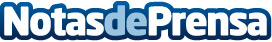 Pastor destaca que Fomento destinará más de 2.300 M€ a políticas de vivienda entre 2013 y 2016La ministra de Fomento, Ana Pastor, ha destacado hoy que se destinarán más de 2.300 millones de euros a políticas de vivienda, a través del Plan Estatal que se aplicará entre los años 2013 y 2016. La titular de Fomento ha subrayado que el desarrollo de este Plan se hará de forma coordinada con las comunidades autónomas.Datos de contacto:Ministerio de FomentoNota de prensa publicada en: https://www.notasdeprensa.es/pastor-destaca-que-fomento-destinara-mas-de-2_1 Categorias: Construcción y Materiales http://www.notasdeprensa.es